Staying COVID Secure – Our CommitmentWe recognise the residual risks posed by Coronavirus (COVID-19) to our staff, pupils and their families.  Control measures to minimise the risk of infection and the transmission of the virus are provided in this Risk Assessment.We will ensure, as far as is reasonably practicable, the Health, Safety and Wellbeing of our staff and pupils.We will share this Risk Assessment and its findings with employees and consult on its contents.We will continue to comply with all relevant Health and Safety Legislation.Iqra Primary has completed the updated Risk Assessment below. All responses in red are direct responses             to the control measures proposed in the government guidelines. At Iqra, we have also included information in this risk assessment in green which fall outside the scope of the government document. This document must be read in conjunction with ‘September 2021 Whole School Procedures’.ADVICE IN ENGLAND HAS CHANGED:While you are no longer required by law to self-isolate if you have COVID-19, Government Guidance states you should still stay at home and avoid contact with other people.  This helps reduce the chance of passing COVID-19 on to others.  Please see below for school policy.OUR EMPLOYEESOUR PUPILSOUR SCHOOLSchool/SettingIqra Primary School, SloughDate of Assessment19/07/2021 (updated 15.03.22)Assessment Completed byMM (HT) and MS (BM)RefControl MeasuresYesNoN/AActions TakenFurther information/details1Any employee who has tested positive for COVID-19 should not attend school/ setting - they should self-isolate up to a maximum of 10 days unless they have negative LFT results for two consecutive days and do not have a high temperature.  LFTs can be carried out on days 4 and 5. https://www.nhs.uk/conditions/coronavirus-covid-19/self-isolation-and-treatment/when-to-self-isolate-and-what-to-do/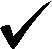 To be communicated consistently to staff using staff newsletter/memos, website, emails from the headteacher, and   by sharing this risk assessment with all staff. School will follow  national and local guidance at all times.2Any employee who develops COVID-19 symptoms during  the school day should be sent home as soon as possible to self-isolate and should arrange to have a test.  This applies even if they have recently received a negative lateral flow test.Staff, pupils and families will be reminded that they must not attend school, even if they are feeling better, until they receive      their test results.3An individual risk assessment will be completed for all staff  that have characteristics that increase their potential risk from coronavirus (COVID-19), as set out in the COVID-19: review of disparities in risks and outcomes report. CEV staff are no longer advised to shield.School will undertake individual risk assessments with all staff who identify as having additional risks and who have made known to the headteacher these risks by providing a letter from      their GP or other organisation identifying them. Staff should feel comfortable in making this request, upon production of evidence4Should an employee have a positive at-home Lateral Flow Test they do not need to take a PCR unless they are experiencing symptoms of COVID, in which case a PCR will need to be done. They should report the result and self-isolate straight away.Staff must self-isolate immediately if they have a positive at home lateral flow test, which must be reported in line with government guidance5Staff will not have to take daily tests or be legally required to self-isolate following contact with someone who has tested positive for COVID-19Staff can still attend school as normal as long as they have no symptoms.RefControl MeasuresYesNoN/AActions TakenFurther information/details6Any pupil who has coronavirus (COVID-19) symptoms, should not attend school/ setting. Parents should arrange to have a test. Staff, pupils and families will be reminded that they must not attend school with symptoms and must take a test, remain at home and notify school of the results as soon as possible. 7Any pupil who has tested positive for COVID 19 in the past 10 days should not attend school/ setting. They should self-isolate for up to a maximum of 10 days unless they have negative LFT results for two consecutive days and do not have a high temperature.  LFTs can be carried out on days 4 and 5. https://www.nhs.uk/conditions/coronavirus-covid-19/self-isolation-and-treatment/when-to-self-isolate-and-what-to-do/To be communicated as necessary to parents using weekly newsletter and email (ParentPay) and by sharing this risk assessment with all parents via our website. School will follow local and national guidelines at all times. 8Any pupil who develops COVID-19 symptoms during the school day should be sent home as soon as possible and should arrange to have a test Staff, pupils and families will be reminded that they must not attend school, even if they are feeling better, until they receive their test results. 9Any pupil who is identified as a close contact of a positive case of COVID will not have to take daily tests or be legally required to self-isolate following contact with someone who has tested positive for COVID-19Pupils can still attend school as normal as long as they have no symptoms.10Remote/distance learning contingency arrangements for all pupils should be maintained in line with any local Covid-19 outbreak. School has developed an effective remote learning strategy                         and provision. Full details are available at https://www.iqraprimary.com/home-andremotelearning-ms-teams/ School will maintain the online component of our remote learning approach (MS TEAMs). We have laptops which         can be loaned out at short notice for pupils who have to self- isolate and would otherwise have no access to a deviceRefControl MeasuresYesNoN/AActions TakenFurther information/detailsPhysical / Social Distancing in the Building Physical / Social Distancing in the Building Physical / Social Distancing in the Building Physical / Social Distancing in the Building Physical / Social Distancing in the Building Physical / Social Distancing in the Building 11Although social distancing is no longer a legal requirement for staff and pupils, headteachers still have a legal duty to ensure the health and safety of their staff. We will continue to encourage social distancing within the schoolStaff may continue to wear masks in communal area.12Staff that assist pupils with AGP (aerosol generating procedures) have appropriate AGP PPE. Any procedures are done in a separate, ventilated room where possible. (Refer to health colleagues if this is applicable). Aprons, face masks, face visors and gloves are available for all eventualities requiring PPE. All intimate care and other aerosol generating procedures will always be undertaken with consideration to safety and dignity of all involved and in the most appropriate manner and location. Infection Control, Cleaning and Hygiene Arrangements Infection Control, Cleaning and Hygiene Arrangements Infection Control, Cleaning and Hygiene Arrangements Infection Control, Cleaning and Hygiene Arrangements Infection Control, Cleaning and Hygiene Arrangements Infection Control, Cleaning and Hygiene Arrangements 13Staff and/or pupils who are experiencing coronavirus (COVID-19) symptoms, should not attend school/ setting. They should arrange to take a test. Staff, pupils and families will be reminded that they must not attend school, even if they are feeling better, until they receive their test results. 14Staff who experience symptoms, as above, whilst at work should go home as soon as possible and should arrange to have a test. Staff, pupils and families will be reminded that they must not attend school, even if they are feeling better, until they receive their test results. 15Pupils who experience COVID-19 symptoms should be collected from school/ setting as soon as possible. They should be kept 2m apart from all other pupils and staff whilst on site, where possible. If pupil needs direct personal care until they can return home, staff should wear gloves, an apron and a face mask. Eye protection should also be worn if deemed risk from coughing/spitting/ vomiting. Anyone who comes into close contact with someone with COVID symptoms must wash their hands. They do not need to isolate or get a test unless they develop symptoms themselves. Any child with COVID-19 symptoms will be taken to the Isolation Room or into the playground. The child’s parents/carers will be instructed to collect their child immediately and keep them at home until they have been tested for COVID-19. A member of staff must first wear a face mask and then escort the child with COVID-19 symptoms to be isolated room. Before putting on the PPE, staff must perform hand hygiene. Use alcohol hand rub or gel or soap and water. Make sure you are hydrated and are not wearing any jewellery, bracelets, watches or stoned rings. Masks, gloves and aprons should be changed after tending to each pupil and should be regarded as contaminated after a single use and must be removed and be disposed of safely. This bagged waste will be retained in school by site staff for 72 hours before going into general waste. Perform hand hygiene once again. The Isolation Room will also be used for school meetings (eg – with professionals, parents, etc). If such a meeting is already taking place and a child needs to be isolated before going home, pupil and staff will move outside/playground and will await collection there. 16Staff/ pupils who test positive for COVID 19 should self-isolate up to a maximum of 10 days; a LFT should be taken on days 4 and 5 and if the results are negative for two consecutive days and they do not have a temperature, they can return to school/work.Staff/pupils will not have to take daily tests or be legally required to self-isolate following contact with someone who has tested positive for COVID-19To be communicated consistently to staff and parents using staff newsletter/memos, website, emails from the headteacher, and by sharing this risk assessment with all staff and parents. School will follow national and local guidance at all times. 17Provision of hand-washing / hand-hygiene facilities at entrances and throughout school/setting. (Regularly monitored & maintained). School has hand sanitiser stations in school and these will continue to be regularly refilled and their use encouraged. In corridors, toilets, halls and in classrooms18All staff and pupils are encouraged to regularly wash their hands with soap and water, especially upon arrival at school/setting, prior to eating, following break/lunch time and any other time deemed necessary (after coughs/sneezes). Small children and children with complex needs should continue to be helped to wash their hands properly.Regular hand-washing must be insisted upon by all staff in school. 19Toilets and facilities will be cleaned regularly in line with the school’s enhanced cleaning regime. Pupils will be encouraged to clean their hands thoroughly throughout the day Additional contact cleaning during the school day is in place. Regular hand-washing must be insisted upon by all staff in school. 20All staff and pupils are encouraged to cough / sneeze into tissues and dispose of these in appropriate waste disposal bins. (Catch it, Kill it, Bin it) All bins are lidded and each class will be allocated with a box of tissues and staff will encourage pupils to access and make use of these. 21Additional lidded bins and increased emptying / replacement are provided / in-place. All bins are lidded foot-pedal operated and school has developed an enhanced cleaning procedure and deployed additional cleaning staff. 22All working areas within the building should be well-ventilated (Windows and Doors open) where safe and appropriate to do so. CO2 monitors to be put in areas to test air qualityRooms with windows that can be opened will be used for teaching children. We will continue to follow the procedures in line with fire safety in relation to doors and where the balance of risk dictates that these doors should remain open. At Iqra, good ventilation must be achieved by a variety of measures including:  In cooler weather, windows should be opened just enough to provide constant background ventilation and opened more fully during breaks to purge the air in the space.  Classroom doors must remain closed as these are fire doors unless they are fitted with a Dorguard.  The playground may be used for outbreak work for ventilation.  CO2 monitors have been put into areas where there are no windows to monitor air quality.23A regular cleaning schedule should be maintained. This should include twice daily cleaning (using detergent and hot water followed by a chlorine based disinfectant solution) of all areas and equipment, with a particular focus on frequently touched surfaces:  Toilets  Door Handles/ Access Buttons  Kitchen areas and associated equipment  Water dispensers/ coolers  Printers/ Photocopiers  White Boards  Play Equipment  Shared resources Cleaning staffing levels will remain increased to ensure that there is almost always a cleaner on site and on-call and actively cleaning high contact points, surfaces and equipment. All areas of the premises will be thoroughly cleaned on a daily basis with particular focus on surfaces that are touched by multiple people (‘contact cleaning’).All classes will be provided with COVID-19 killing spray and disposable cloths for staff to use as and when required. 24Staff and pupils are provided with instructions on how to achieve effective hand-washing; for example, in the form of posters, written guidance and videos clips etc. Increased frequency of toilet inspections and checks to ensure sufficient supplies of liquid soap are maintained. See the Iqra website for:Hand-Washing Guidance Hand-Washing Video 25Suppliers and Contractors advised if attending premises of infection control arrangements, no-access areas and expectations around personal hygiene. All contractors will be given full COVID instructions prior to arrival. Response to an Infection Response to an Infection Response to an Infection Response to an Infection Response to an Infection Response to an Infection RefControl MeasuresYesNoN/AActions TakenFurther information/details26If there is an outbreak, school’s Covid-19 outbreak management plan is implemented. Remote/distance learning contingency arrangements for all pupils should be maintained in case of school/ year group closure during any local COVID 19 outbreak. See Outbreak Management Plan  Additional control measure at Iqra AssembliesLunchtimePlaygroundThere are no restrictions in place for holding assemblies and singing in the school hall.Lunchtime arrangements are resumed for all children to have lunch in the school hall.Tables must still be cleaned on a regular basis throughout dinner time activitiesPrevious playtimes and groups can be reinstated and no restrictions in place regarding using and sharing play equipment.It is no longer required for forward facing tables etc however care should still be taken on table management in a classroom setting. Additional control measure at Iqra Restrictions on access to school/setting by third parties (parents, members of the public, visitors, contractors, etc). Wearing of face masks and maintaining social distancing in congested areas on school premises.- Face coverings are not advised for staff and visitors in classrooms.- Face coverings may be worn by staff in communal, enclosed and crowded spaces. This includes public transport and dedicated transport to school. - Parents entering the playground at drop off and home times will be encouraged to maintain social distancing but are no longer required to wear face masks. However, Government advice is that people continue to wear a mask in crowded and indoor spaces where they may come into contact with people they do not normally meet.-School will follow director of public health advice in cases of local outbreak. School will put into place any actions or precautions advised by their local HPT -Onsite meetings with parents will return to face to face. Additional control measure at Iqra Pupils should limit the amount of equipment they bring into school each day. This should be limited to lunch boxes, coats, bags, books, stationery and mobile phones (where applicable). Pupils should always bring to school the minimum amount of equipment required. Additional control measure at Iqra - Drinking fountains have been flushed through in compliance with certified COVID-19 regulations and are now fully operational. They are serviced and sanitised (in line with guidance) every 6 months. - Each child must bring in their own name-labelled water bottle. Classes must not use shared cups for pupils to use for water-drinking purposes. - Each classroom has been provided with an allocation of essential PPE and antibacterial wipes and it is the responsibility of class-based staff to notify the Facilities Manager IN GOOD TIME when any items need to be replenished (via email). Good hygiene practice is encouraged by all. Staff will include these practices OUTBREAK MANAGEMENT PLANOUTBREAK MANAGEMENT PLANOUTBREAK MANAGEMENT PLANOUTBREAK MANAGEMENT PLANOUTBREAK MANAGEMENT PLANOUTBREAK MANAGEMENT PLANThis Outbreak Management Plan (OMP) outlines how the school will operate if additional measures are recommended for our setting or the local area. The Director of Public Health, Public Health England Health Protection Teams or the Local Authority could recommend certain measures are re-introduced. This may happen to help manage outbreaks in schools, or if there is an “extremely high prevalence” of Covid-19 in the community and other measures have failed to reduce transmission, or as part of a package of measures “responding to a variant of concern”. N.B- THE FOLLWING CONTROL MEASURES DO NOT NEED TO BE PUT INTO PLACE UNLESS RECOMMENDED BY THE DIRECTOR OF PUBLIC HEALTH, PHE HEALTH PROTECTION TEAMS OR THE LOCAL AUTHORITY. This Outbreak Management Plan (OMP) outlines how the school will operate if additional measures are recommended for our setting or the local area. The Director of Public Health, Public Health England Health Protection Teams or the Local Authority could recommend certain measures are re-introduced. This may happen to help manage outbreaks in schools, or if there is an “extremely high prevalence” of Covid-19 in the community and other measures have failed to reduce transmission, or as part of a package of measures “responding to a variant of concern”. N.B- THE FOLLWING CONTROL MEASURES DO NOT NEED TO BE PUT INTO PLACE UNLESS RECOMMENDED BY THE DIRECTOR OF PUBLIC HEALTH, PHE HEALTH PROTECTION TEAMS OR THE LOCAL AUTHORITY. This Outbreak Management Plan (OMP) outlines how the school will operate if additional measures are recommended for our setting or the local area. The Director of Public Health, Public Health England Health Protection Teams or the Local Authority could recommend certain measures are re-introduced. This may happen to help manage outbreaks in schools, or if there is an “extremely high prevalence” of Covid-19 in the community and other measures have failed to reduce transmission, or as part of a package of measures “responding to a variant of concern”. N.B- THE FOLLWING CONTROL MEASURES DO NOT NEED TO BE PUT INTO PLACE UNLESS RECOMMENDED BY THE DIRECTOR OF PUBLIC HEALTH, PHE HEALTH PROTECTION TEAMS OR THE LOCAL AUTHORITY. This Outbreak Management Plan (OMP) outlines how the school will operate if additional measures are recommended for our setting or the local area. The Director of Public Health, Public Health England Health Protection Teams or the Local Authority could recommend certain measures are re-introduced. This may happen to help manage outbreaks in schools, or if there is an “extremely high prevalence” of Covid-19 in the community and other measures have failed to reduce transmission, or as part of a package of measures “responding to a variant of concern”. N.B- THE FOLLWING CONTROL MEASURES DO NOT NEED TO BE PUT INTO PLACE UNLESS RECOMMENDED BY THE DIRECTOR OF PUBLIC HEALTH, PHE HEALTH PROTECTION TEAMS OR THE LOCAL AUTHORITY. This Outbreak Management Plan (OMP) outlines how the school will operate if additional measures are recommended for our setting or the local area. The Director of Public Health, Public Health England Health Protection Teams or the Local Authority could recommend certain measures are re-introduced. This may happen to help manage outbreaks in schools, or if there is an “extremely high prevalence” of Covid-19 in the community and other measures have failed to reduce transmission, or as part of a package of measures “responding to a variant of concern”. N.B- THE FOLLWING CONTROL MEASURES DO NOT NEED TO BE PUT INTO PLACE UNLESS RECOMMENDED BY THE DIRECTOR OF PUBLIC HEALTH, PHE HEALTH PROTECTION TEAMS OR THE LOCAL AUTHORITY. This Outbreak Management Plan (OMP) outlines how the school will operate if additional measures are recommended for our setting or the local area. The Director of Public Health, Public Health England Health Protection Teams or the Local Authority could recommend certain measures are re-introduced. This may happen to help manage outbreaks in schools, or if there is an “extremely high prevalence” of Covid-19 in the community and other measures have failed to reduce transmission, or as part of a package of measures “responding to a variant of concern”. N.B- THE FOLLWING CONTROL MEASURES DO NOT NEED TO BE PUT INTO PLACE UNLESS RECOMMENDED BY THE DIRECTOR OF PUBLIC HEALTH, PHE HEALTH PROTECTION TEAMS OR THE LOCAL AUTHORITY. RefControl MeasuresYesNoN/AActions TakenFurther information/details1If there is significant concern that existing or recently introduced measures in an area have failed to mitigate community transmission, or that a more robust response is required to contain the outbreak of a VoC it may be necessary to limit the number of children and young people in education or childcare settings through attendance restrictions. Attendance restrictions will only be considered as a last resort following the DfE’s ‘contingency framework’ and, in collaboration with public health and the local authority. In this case, school will:  Ensure remote learning platform is in place and accessible to all.  That provision is in place for vulnerable children and key worker children to attend (as per national lockdowns). 2When a variant of COVID-19 is classed as a variant of concern (VoC), DHSC will increase targeted testing in that area to help suppress and control any possible new cases and better understand the new variants. Increased use of home testing for staff. 3Temporary re-introduction of year/class bubbles, for a temporary period to reduce mixing between groups.  Strict class bubbles re-implemented  Use of multiple entrances and exits will remain in place 4Temporary re-introduction of face coverings. In all cases any educational drawbacks in the recommended use of face coverings should be balanced with the benefits in managing transmission and should allow for reasonable exemptions for their use. Face coverings should be worn by staff and visitors, in communal areas unless they are exempt. 5Temporary re-introduction of shielding in the event of a major outbreak or variant of concern that poses a significant risk to individuals on the shielded patient list.  Shielding can only be re-introduced by national government.  Individual risk assessments regularly reviewed and specifically in line with any updated government guidance regarding VoCs.  Remote learning platform in place for children who are advised to shield. 6Temporary limit to certain school activities; - residential educational visits - open days - transition and taster days - parental attendance in settings - performances in settings These will all be risk assessed and control measures put in place as and when required. Approved by (Head Teacher/ Chair of Governors) Dr M MaherHeadteacherDate of Approval 15.03.2022